Проект «8 Марта» в подготовительной группеСоставила воспитатель подготовительной группы : Сидорова Е.В. Вид проекта : информационно-творческий.Продолжительность проекта : краткосрочный(2 недели) Участники проекта : дети подготовительной группы, педагоги и родители. Вид: групповой.Актуальность:Мама - это начало нашей жизни, самый теплый взгляд, самое любящее сердце, самые добрые руки. Порой мы забываем говорить мамам самые нежные слова, признаваться им в любви, но мы знаем пока, у нас есть мама - мы находимся под защитой ангела-хранителя. В ее сердце живёт к своим детям бесконечная любовь, тревога и всепрощение. Задача педагогов стремиться сформировать у детей желание заботится о мамах, радовать их хорошими поступками, баловать ласковыми и нежными словами, преподносить подарки, не купленные в магазине, а сделанные своими руками. Поздравить маму – это подарить не просто подарок, а красивую вещицу, которую она, несомненно, будет хранить долго, и вспоминать своего малыша с радостью и любовью.При подготовке детей к празднику возник вопрос: «Откуда пришел праздник? Почему именно 8 Марта?». Возникла идея провести подготовку к празднику в ходе осуществления проекта «8 Марта – международный женский день», познакомить детей с историей возникновения праздника и подготовить с детьми для милых мамочек и бабушек подарки своими руками, газету «Моя мамочка самая….»Проблема: Люди перестали дарить подарки, сделанные своими руками.Цель проекта :Расширить знания детей о празднике 8 Марта, воспитывать любовь к маме через художественное слово, музыку, произведения изобразительного искусства. Привлечь детей к совместному изготовлению подарков самым близким людям – мамам и бабушкам.Задачи.Дать детям представление о празднике 8 Марта.Расширять гендерные представления, воспитывать в мальчиках представление о том, что мужчины должны внимательно и уважительно относиться к женщинам.Формировать уважительное, доброжелательное отношение к близким и родным людям – маме, бабушке.Развитие детского творчества и эстетического восприятия.Предполагаемый результат:После завершения проекта дети приобретут следующие знания:Получат новые знания о празднике 8 Марта, его традициях празднования;Познакомятся с профессиями женщин и их значимостью для других людей;Научатся интонационно читать произведения о маме и бабушке, анализировать их появление желания быть похожими на близких людей в делах, поступках.Появление заботливого, уважительного отношения к матери и бабушкеПоявление практических навыков детей в общении со сверстниками и взрослыми.Реализация образовательных областей:«Познавательное развитие» Интеграция образовательных областей: «Речевое развитие», «Физическое развитие», «Художественно – эстетичное развитие», «Социально - коммуникативное развитие»Мероприятия проекта :1. ПОДГОТОВИТЕЛЬНЫЙ ЭТАП.Подбор иллюстраций и фотоматериала - стенда.Беседа с детьми о весне и весенних праздниках.Изучение методической литературыИнформирование участников о цели проекта.2. ОСНОВНОЙ ЭТАП.НОД: «Мамы разные нужны, мамы всякие важны», «Международный женский день 8 марта».Отгадывание загадок о маме.Рассматривание фотографий мам, картинок и фотографий с изображением разных видов женских профессий.Знакомство с историей возникновения праздника.Рассматривание выставки книг о мамах.Чтение произведения с дальнейшим анализом: С. Тетерин стихи для детей «Будет мама очень рада», Моя любимая мама (стихи и рассказы, стихи о маме «Ты на свете лучше всех», «Моя мама лучше всех».Консультация для родителей «История возникновения праздника 8 Марта».Составление описательных рассказов «Моя Мама».Продуктивная деятельность – рисование по теме «Моя мама самая…», «Мамин портрет», аппликация «Подарок к празднику», оформление газеты «Моя мама самая…», Изготовление поздравительной открытки и подарка к празднику для бабушек.Разучивание стихотворений и песен к празднику, посвященному Международному женскому дню.Разучивание пословиц и поговорок о маме.Беседы: «История возникновения праздника 8 Марта», «О чем мечтают наши мамы», «Женские профессии», «Мамы всякие важны, мамы всякие нужны»? «Поговорим о маме»Дидактическая игра: «Мамины помощники», «Профессии», «Женские профессии», «Опиши свою маму»,. «Что такое хорошо, что такое плохо». «Что умеет наша мама?»Речевые игры: «Какая твоя бабушка (мама, сестра?», «Найди лишнее», «Назови отчество мужчины, женщины», «Исправь предложение», «Объясни пословицы», «Как зовут твою маму».Сюжетно-ролевые игры: «Дочки-матери» сюжет: «На приеме у врача», «Семья» сюжет: «Идем в магазин», «Дочки-матери» сюжет: «Мама и дети».Для родителей:Консультация: «История возникновения праздника 8 марта».Папка - передвижка: «Поздравление с 8 Марта».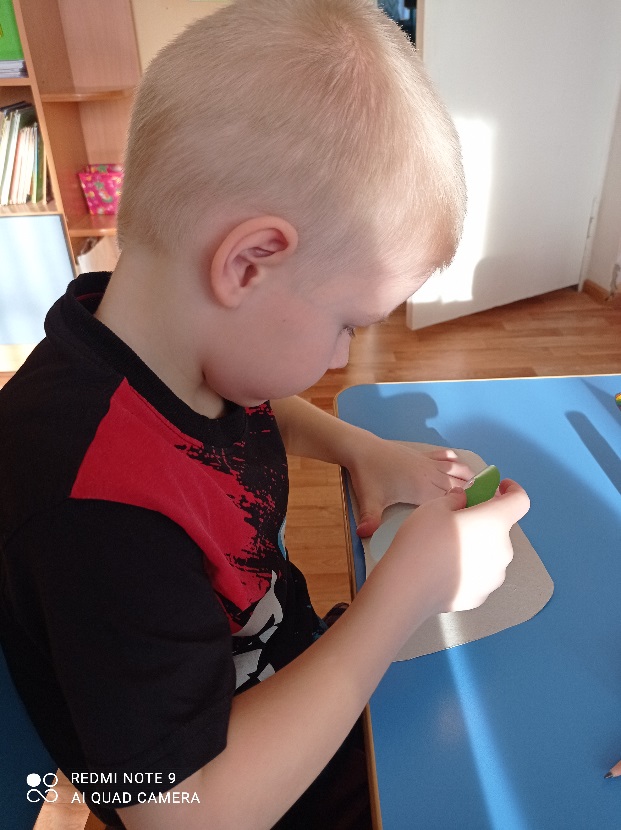 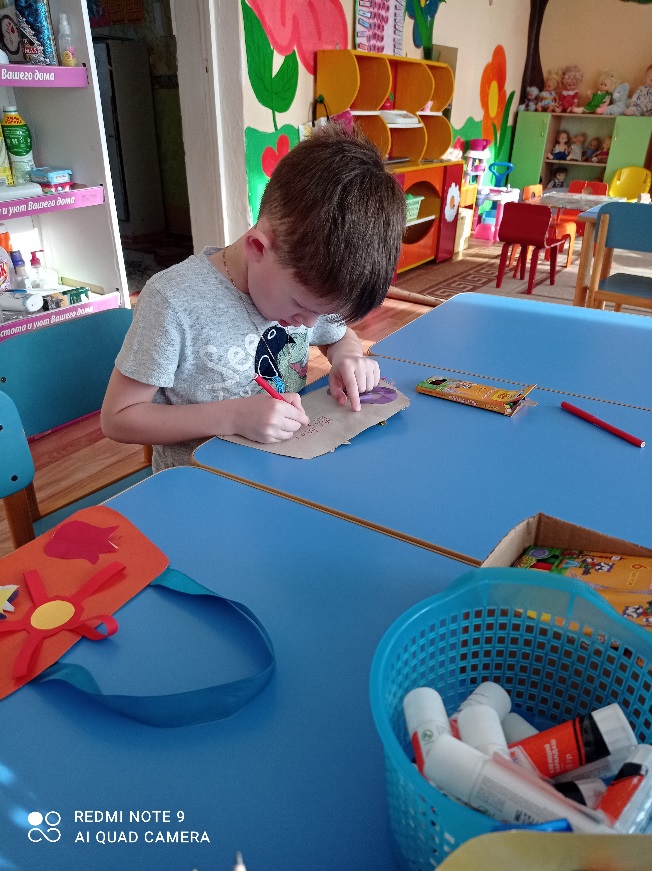 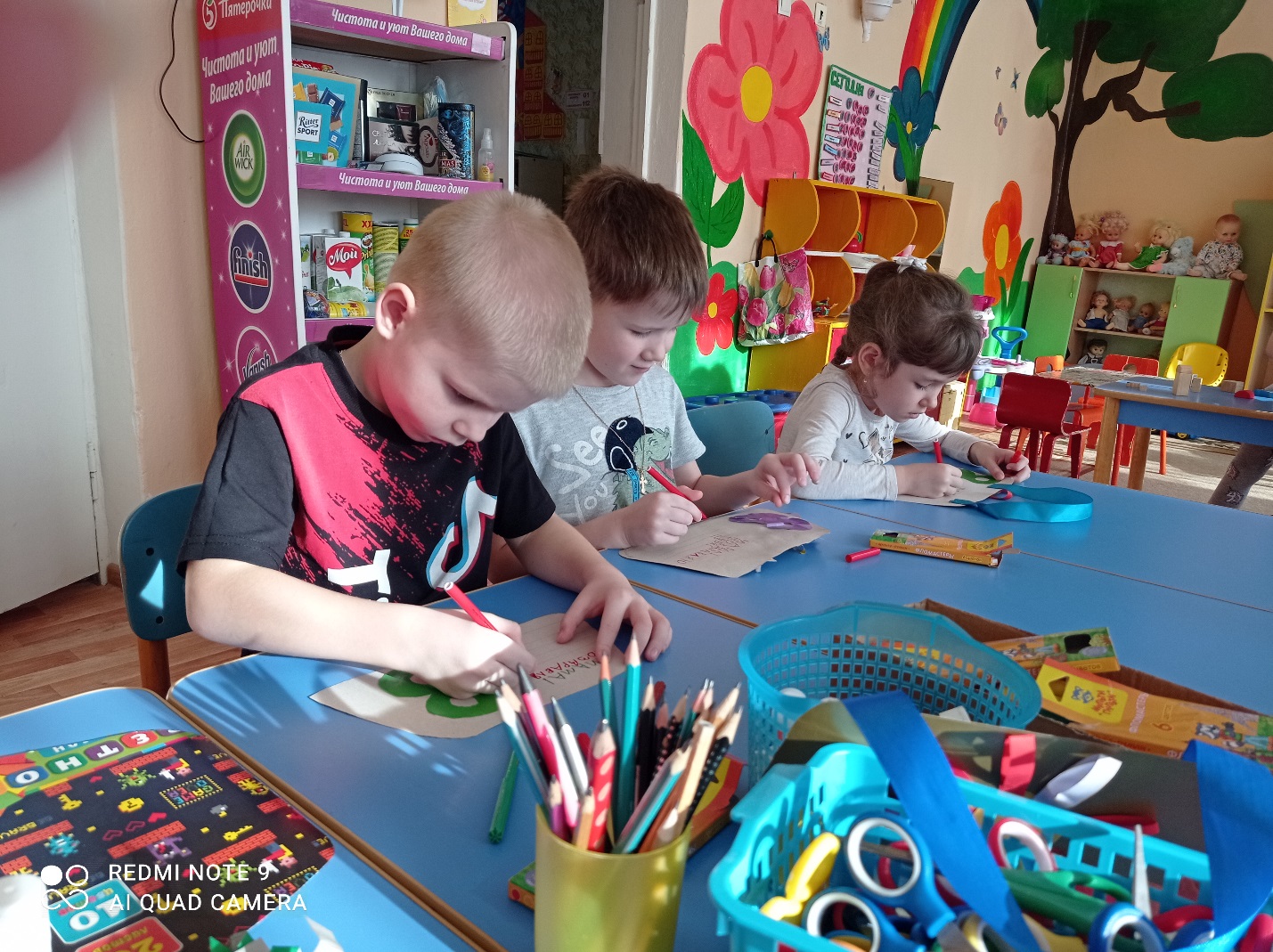 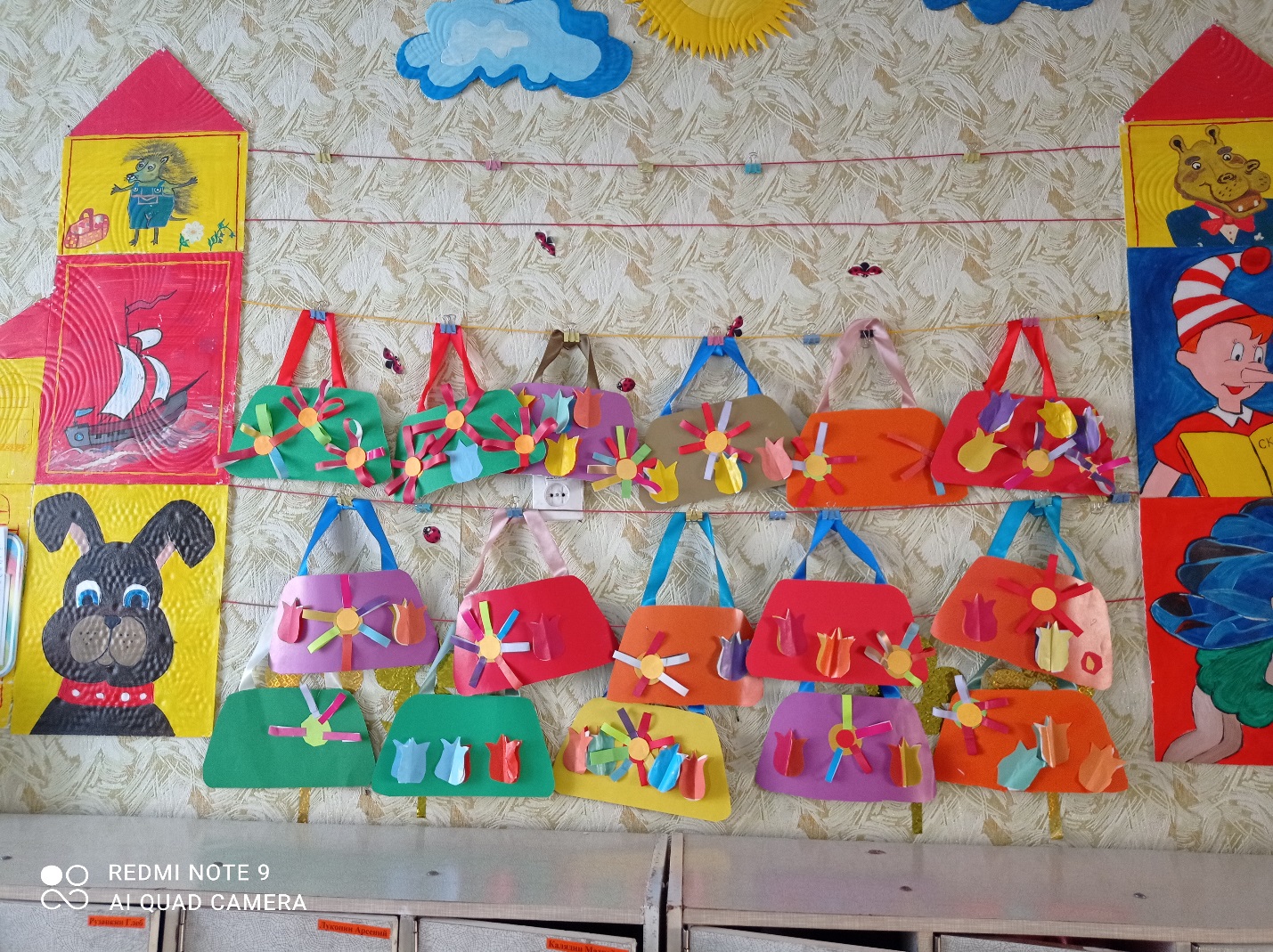 